Broj: 7 Su-375/2020-9Požega, 22. siječnja 2021.Temeljem članka 4. stavak 6. Uredbe o raspisivanju i provedbi javnog natječaja i internog oglasa u državnoj službi ("Narodne novine" broj 78/17. i 89/1.9), kao i obavijesti o sadržaju i načinu testiranja, te pravnim izvorima za pripremu kandidata za testiranje objavljenoj na web stranici Općinskog suda u Požegi sudovi.hr  istovremeno s objavom oglasa za prijam u državnu službu na određeno vrijeme za radno mjesto informatički savjetnik – radno mjesto I. vrste – 1 izvršitelj, objavljuje se sljedećaOBAVIJEST  I. Testiranje kandidata koji je podnio pravovremenu i urednu prijavu i ispunio formalne uvjete za radno mjesto informatički savjetnik -   1 izvršitelj  održat će se u prostorijama Općinskog suda u Požegi, Svetog Florijana 2 Požega  
29. siječnja 2021. s početkom u 10:00 sati.
II. Kandidat je dužan predočiti odgovarajuću ispravu radi utvrđivanja identiteta. III. Ako kandidat  ne pristupi testiranju smatra se da je odustao od prijave.IV. Izabranom kandidatu dostavlja se obavijest o izboru, a radi dostave uvjerenja o zdravstvenoj sposobnosti za obavljanje poslova radnog mjesta i uvjerenja nadležnog suda da se protiv njega ne vodi kazneni postupak. V. Nakon dostave navedenih uvjerenja čelnik tijela donosi rješenje o prijmu u državnu službu na određeno vrijeme izabranog kandidata, a koje se dostavlja kandidatu javnom objavom na web stranici Ministarstva pravosuđa i uprave. Dostava rješenja kandidatu smatra se obavljenom istekom osmog dana od dana objave na web stranici Ministarstva pravosuđa i uprave. KOMISIJA ZA PROVEDBU JAVNOG NATJEČAJA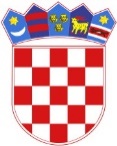 REPUBLIKA HRVATSKAOPĆINSKI SUD U POŽEGISv. Florijana 2, PožegaURED PREDSJEDNIKA